BATTLESHIPS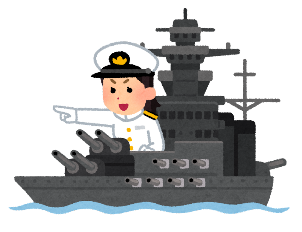 		Opponent’s ShipsYour ShipsShips   =  Submarine 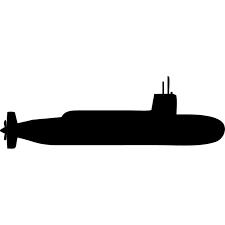  = Cruiser 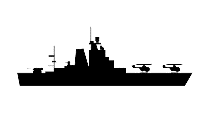    = Destroyer 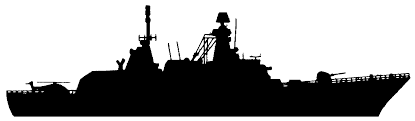 When you’re _____,When you’re _____,When you’re _____,When you’re _____,When you’re _____,When you’re _____,When you’re _____,freesadangrynervoushappytiredboreddo you _______?play sportdo you _______?listen to musicdo you _______?read mangado you _______?take a bathdo you _______?watch funny videosdo you _______?hang out with friendsdo you _______?drawWhen you’re _____,When you’re _____,When you’re _____,When you’re _____,When you’re _____,When you’re _____,When you’re _____,freesadangrynervoushappytiredboreddo you _______?play sportdo you _______?listen to musicdo you _______?read mangado you _______?take a bathdo you _______?watch funny videosdo you _______?hang out with friendsdo you _______?draw